Public Section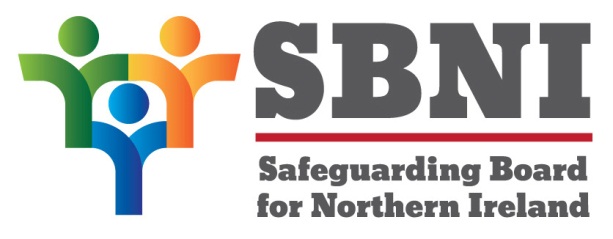 38th Meeting of the Safeguarding Board for Northern IrelandWednesday  19th June  2019Public meeting – 3.00pm-5.00pmThe Chestnut SuiteLagan Valley Island CentreLisburnPUBLIC AGENDAItem NumberItemPaperPurposeResponsibilityWelcome Preliminaries: Apologies, Declaration  of Interest, ComplaintsChair1 38/19PPrevious Minutes BM37-06.19PMChair2 38/19PMatters Arising BM38-06.19MA3 38/19PRisk Register and TOR Governance CommitteeBM38-06.19P1NotingMr Guckian4 38/19PDV Definition of HarmBM38-06.19P2ApprovalMs McAllister6 38/19PCSE Up DateBM38-06.19P3ApprovalD/Chief Superintendent Paula Hillman7 38/19PAnnual ReportBM38-06.19P4NotingChair8 38/19PCommunication and Engagement ReportBM38-06.19P5NotingChair 8 38/19PConsultation on Information Sharing AgreementBM38-06.19P6NotingChair9 38/19PFinanceBM38-06.19P7NotingChairDate & Time of next SBNI meeting:25th September 2019The Chestnut SuiteLagan Valley Island Centre